QUESTION3096. Mr 7 W Mhlongo (DA) to ask the Minister of Sport and Recreation:What (a) was the total cost of the bid for the hosting of the 2023 Rugby World Cup and (b) amount did (i) the SA Sports Confederation and Olympic Committee, (ii) his department, (iii) the eThekwini Metropolitan Municipality and (iv) Rugby South Africa contribute to the specified bid;whether all stakeholders contributed the agreed amounts; if not, why not?NW3460REPLY(1)(a) According to the information provided to the Department by South African Rugby Union (SARU), the direct amounts spent on the bid amounted to a total of R30, 580, 678.50 (R6,407,711.37 was spent in 2016 and of R24,172,967.13 in 2017). The indirect costs such as staff time and opportunity cost have not been fully calculated and included.(i) zeroR1mzeroestimated at :tR37m direct and indirect cost(2)In any bidding process, more resources, particularly financial resources are always required to mount a successful bid. Several stakeholders were approached to support and fund the bid; and others could not commit what was required at the time. Accordingly, all contributions that were agreed to were then provided by the key stakeholders to the bid.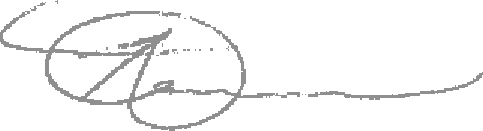 MS. T. XASA, MPMINISTER OF SPORT AND RECREATION DATE: